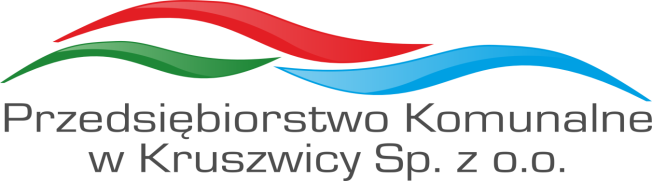 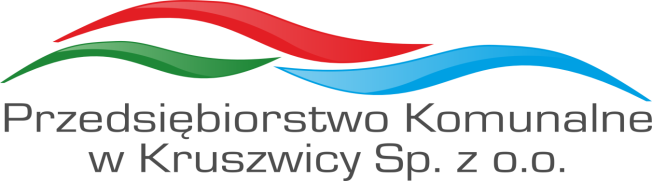 WNIOSEK O ZAWARCIE UMOWYna zaopatrzenie w wodę / odprowadzenie ścieków *                                                                                                                           Kruszwica, dnia ……………….……....…………………………………………………..	…………………………………………………..	              (wnioskodawca)                                                                               Przedsiębiorstwo Komunalne                                                                      ………………………………………………….                                                                      w Kruszwicy Sp. z o.o.                                              …………………………………………………..                                                                          ul. Goplańska 2                                   …………………………………………………..                                                                         88-150 Kruszwica                                                                                                (adres, nr telefonu)       ………………………………………………….……………………………………….………….               (NIP/REGON/PESEL)Wnoszę o zawarcie umowy na dostawę wody / odprowadzenie ścieków* do nieruchomości …………………………………………………………………………………………………………………………………………………………….Oświadczam, że woda pobierana będzie do celów:gospodarstw domowych*socjalno - bytowych*przemysłowych lub usług*odprowadzane ścieki będą miały charakter:gospodarstw domowych*inne*Do wniosku dołączam:*1) ………………………………………………………………………………………………………………………………………………………    (dokument potwierdzający tytuł prawny do korzystania z nieruchomości)2) zaświadczenie o wpisie do ewidencji działalności gospodarczej3) zaświadczenie o nadaniu Nr NIP4) zaświadczenie o nadaniu Nr REGON5) inne……………………………………………………………………………………………………..Oświadczam, że zapoznałem/am się z Regulaminem dostarczania wody i odprowadzania ścieków dla gminy Kruszwica.Przedsiębiorstwo przygotuje umowę w terminie do 14 dni od złożenia wniosku. W przypadku nie zawarcia umowy Przedsiębiorstwo wstrzyma dostawę wody.UWAGI …………………………………………………………………………………………………… Wyrażam zgodę na przetwarzanie moich danych osobowych dla celów związanych z wykonywaniem zadań Przedsiębiorstwa Komunalnego w Kruszwicy Sp. z o.o.  zgodnie z ustawą z dnia 29 sierpnia 1997 roku o ochronie danych osobowych /Dz. U. z 2002 r. Nr 101, poz. 926 z późn. zm./                                                                                                                ………………………………………………………                                                                                                                                           podpis*niepotrzebne skreślić	         88-150 Kruszwica ul. Goplańska 2,   tel./ fax: 52 3515437,   52 3515514, 52 3515290www.bip.pk-kruszwica.pl,  e-mail: sekretariat@pk-kruszwica.plREGON 090093448             NIP 556-000-42-89          KRS Nr 0000101600Rejestr: Sąd Rejonowy w Bydgoszczy, XIII Wydział Gospodarczy Krajowego Rejestru SądowegoKapitał Zakładowy: 4.500.000,00 zł, Konto: BS w Kruszwicy 98  8151 0001 0000 0273 2000 0012